Proiectprivind aprobarea proiectului de lege cu privire la modificarea Legii nr. 422/2023 privind măsurile de protecție împotriva organismelor dăunătoare plantelorGuvernul HOTĂRĂȘTE: Se aprobă și se prezintă Parlamentului spre examinare proiectul de lege cu privire la modificarea Legii nr. 422/2023 privind măsurile de protecție împotriva organismelor dăunătoare plantelor.PRIM-MINISTRU							Dorin RECEANContrasemnează:Viceprim-ministru,Ministrul agriculturii și industriei alimentare							Vladimir BOLEAProiectLegecu privire la modificarea Legii nr. 422/2023 privind măsurile de protecție împotriva organismelor dăunătoare Parlamentul adoptă prezenta lege organică.Art. I. Legea nr. 422/2023 privind măsurile de protecție împotriva organismelor dăunătoare plantelor (Monitorul Oficial al Republicii Moldova, 2024, nr. 98-100, art. 147), se modifică după cum urmează:1. Articolul 5 alineatele (2) și (3) se completează cu următorul text:„ , aprobată de Guvern”.2. Articolul 30 alineatul (1) primul enunț se completează cu textul: „și propune Guvernului includerea organismului dăunător în lista prevăzută la art. 5 alin. (3)”.3. Articolul 32 alineatul (3) primul enunț va avea următorul cuprins:„La propunerea autorității competente, Guvernul aprobă și actualizează o listă a zonelor protejate și a organismelor dăunătoare de carantină pentru zone protejate și modelul de expunere a acestora.”.4. La articolul 34 alineatul (1) enunțul trei, cuvântul „Guvern” se substituie cu cuvintele „autoritatea responsabilă de elaborarea politicilor”.5. Articolul 35 alineatul (4) va avea următorul cuprins: „(4) Autoritatea competentă revocă, conform alin.(3), recunoașterea unei zone protejate sau reduce suprafața acesteia și propune Guvernului modificarea listei prevăzute la art. 32 alin. (3).”.6. La articolul 37 alineatul (5), cuvintele „Autoritatea competentă” se substituie cu cuvântul „Guvernul”.7. Articolul 83 alineatul (4) va avea următorul cuprins:„(4) Autoritatea competentă identifică tipurile și speciile de plante destinate plantării pentru care derogarea prevăzută la alin.(3) nu se aplică. La propunerea autorității competente, Guvernul aprobă lista speciilor de plante destinate plantării care nu sunt scutite de cerința privind codul de trasabilitate pentru pașapoartele fitosanitare.”.8. La articolul 85, trimiterea la „art. 37 alin. (4)” se substituie cu trimiterea la „art. 37 alin. (5)”.9. La art. 25, art. 26 alin. (1) și (2), art. 27 alin. (2), art. 61 alin. (1) lit. e) și art. 62 alin. (2), cuvintele „plan de urgență” la orice formă gramaticală, se substituie cu cuvintele „plan de contingență”, la forma gramaticală corespunzătoare.Art. II. – Prezenta lege intră în vigoare la data de 14.09.2024.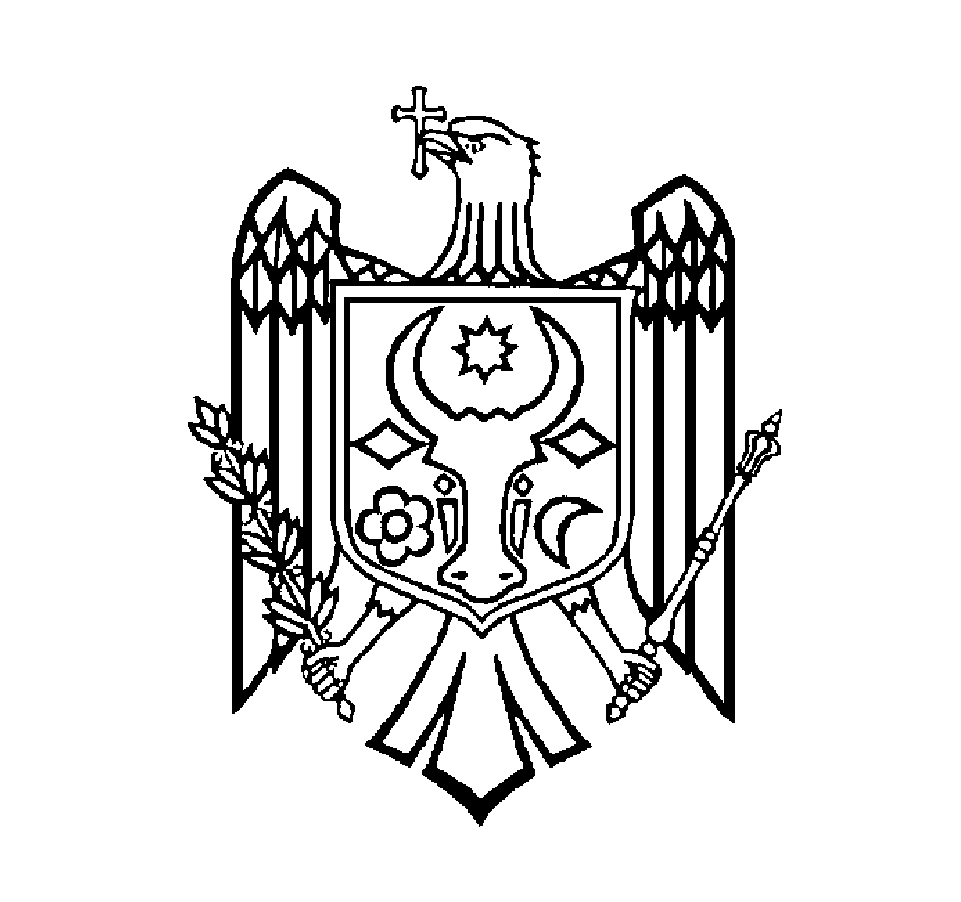 GUVERNUL  REPUBLICII  MOLDOVAHOTĂRÂRE nr. ____din                                        2024ChișinăuPREŞEDINTELE PARLAMENTULUIIgor GROSU